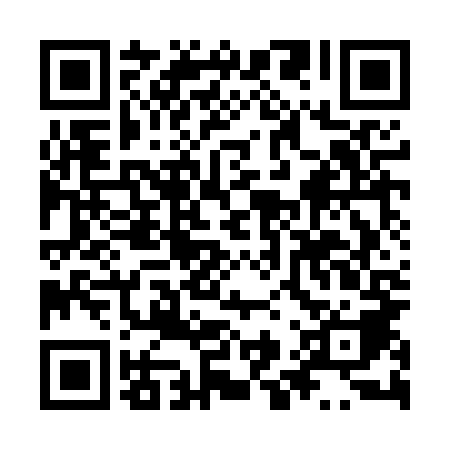 Ramadan times for Brankowka, PolandMon 11 Mar 2024 - Wed 10 Apr 2024High Latitude Method: Angle Based RulePrayer Calculation Method: Muslim World LeagueAsar Calculation Method: HanafiPrayer times provided by https://www.salahtimes.comDateDayFajrSuhurSunriseDhuhrAsrIftarMaghribIsha11Mon4:124:126:0911:553:455:435:437:3312Tue4:094:096:0611:553:475:455:457:3513Wed4:074:076:0411:553:485:475:477:3714Thu4:044:046:0211:543:505:485:487:3915Fri4:024:025:5911:543:515:505:507:4116Sat3:593:595:5711:543:535:525:527:4317Sun3:563:565:5411:543:545:545:547:4518Mon3:533:535:5211:533:565:565:567:4719Tue3:513:515:5011:533:575:585:587:4920Wed3:483:485:4711:533:596:006:007:5221Thu3:453:455:4511:524:006:016:017:5422Fri3:423:425:4211:524:016:036:037:5623Sat3:393:395:4011:524:036:056:057:5824Sun3:373:375:3711:524:046:076:078:0025Mon3:343:345:3511:514:066:096:098:0326Tue3:313:315:3311:514:076:106:108:0527Wed3:283:285:3011:514:096:126:128:0728Thu3:253:255:2811:504:106:146:148:0929Fri3:223:225:2511:504:116:166:168:1230Sat3:193:195:2311:504:136:186:188:1431Sun4:164:166:2012:495:147:207:209:171Mon4:134:136:1812:495:157:217:219:192Tue4:104:106:1612:495:177:237:239:213Wed4:074:076:1312:495:187:257:259:244Thu4:034:036:1112:485:197:277:279:265Fri4:004:006:0812:485:217:297:299:296Sat3:573:576:0612:485:227:307:309:317Sun3:543:546:0412:475:237:327:329:348Mon3:513:516:0112:475:257:347:349:379Tue3:473:475:5912:475:267:367:369:3910Wed3:443:445:5712:475:277:387:389:42